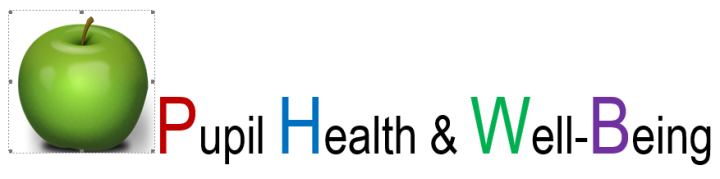 Guía del moduloModulo:
NOMBRE DEL MODULO VA AQUÍModulo desarrollado para  Erasmus+ Pupil Health and Well-Being Project 2015 – 2017 
por
Institución principal  es asociación con [otra/s institución/es]Table of Contents1.	Detalles sobre el modulo	32.	Breve descripción	33.	Igualidad y Diversidad y los objetivos	44. Resultados de Aprendizaje…………………………………………………………………………………54.1    Conocimiento y entendimiento…………………………………………………………………………………54.2    Habilidades intelectuales……………………………………………………………………………………54.3	Habilidades prácticas	54.4	Habilidades Transferibles 	55.         Introduccción al modulo………………………………………………………………………..65.1    Contenidos principales………………………………………………………………………………….65.2    Tipos de sesiones …………………………………………………………………………………..65.3   Importancia del tiempo autogestionable…………………………………………………………..65.4     Empleabilidad…………………………………………………………………………………………………………76.          El programa de enseñanza y aprendizaje………………………………………………………7 - 117.         Evaluación de los participantes…………………………………………………………………118.         Recursos de aprendizaje………………………………………………………………………………12    8.1    Lista de lecturas …………………………………………………………………………12
    8.2     Recursos de internet …………………………………………………………………………………………12DETALLES DEL MODULO Esta Guía del módulo es el documento de referencia esencial para el módulo. Está destinado a ser utilizado en combinación con los  recursos del módulo y del manual del proyecto: Alumno Salud y Bienestar. (Erasmus +  Pupil Health and Well-Being)BREVE DECRIPCIÓN [INTRODUCIR SU PROPIA DESCRIPCIÓN DE APROXIMADAMENTE 200 PALABRAS]Una ejemplo  electrónico de esta guía módulo está disponible para los participantes en el sitio web del proyecto (www.PHWB-project.com)Igualidad y diversidad PARA DISCUTIR  This Pupil Health and Well-Being Project  valora y respeta la diversidad que existe en una sociedad pluralista. Nuestro objetivo es proporcionar una comunidad de aprendizaje que desafía activamente la desigualdad y la injusticia. Para nosotros esto significa:1 Ir activamente contra todas las formas de discriminación;2 Reconocer la diversidad de las identidades como enriquecer el aprendizaje y la enseñanza de la experiencia y crear modelos de esto en nuestra práctica ;4 Proporcionar un ambiente seguro para el personal y los estudiantes para reflexionar y trabajar sobre los prejuicios y estereotipos, incluyendo cuestionar la utilización de un lenguaje inapropiado ;5 El desarrollo de estructuras y políticas que permitan a los participantes a participar plenamente ;6 El apoyo a una variedad de estilos a través de la enseñanza y el desarrollo de módulos de aprendizaje;7 Dotar a los participantes con las habilidades, conceptos y valores que les permiten desafiar la desigualdad y la injusticia en su trabajo futuro.Este módulo se ocupa de cuestiones de igualdad y diversidad de varias  maneras. [ Introduzca su propia declaración relacionada con su MÓDULO AQUÍ - aproximadamente 70 palabras ] .OBJETIVOS DEL MODULO Los objetivos de este módulo son:[ Introduzca su OBJETIVOS AQUÍ UNA RELACIÓN CON CADA SESIÓN DEL MÓDULO , en una lista)RESULTADOS DE APRENDIZAJE Al finalizar con éxito este módulo los participantes serán capaces de :Conocimiento y comprensión [ PONER ENTRE  2 – 4 IDEAS EN LISTA AQUÍ]Habilidades intelectuales [ PONER ENTRE  2 – 4 IDEAS EN LISTA AQUÍ]Habilidades prácticas[ PONER ENTRE  2 – 4 IDEAS EN LISTA AQUÍ]Habilidades transferibles [ PONER ENTRE  2 – 4 IDEAS EN LISTA AQUÍ]INTRODUCCIÓN AL MODULO Contenido principal Hay cuatro aspectos  en cada módulo que permitirán a los participantes desarrollar una amplitud de conocimiento en la materia y pedagógica. Los aspectos de este módulo son: [POR FAVOR PONER LOS CUATRO TÍTULOS DE LAS SESIONES EN SU MÓDULO]TIPOS DE SESIONES Sesiones :•4 x 3 horas impartidas en formato de talleres prácticos y seminarios;• 4 horas de estudio independiente: las lecturas seleccionadas para el módulo y redacción del Diario de Aprendizaje.Se anima a los participantes a trabajar de forma independiente y creativa en un ambiente cooperativo ya que esto será fundamental para su experiencia. Este módulo fomenta y apoya la participación activa.El Diario de aprendizaje es una herramienta de reflexión continua  que los participantes harán en el transcurso del módulo. Esto sigue el desarrollo  del aprendizaje del participante y se convertirá en un punto de referencia útil para revisar conocimientos sobre  la materia, y la enseñanza y las ideas de aprendizaje en el futuro.5.3      Importancia de la Autogestión del tiempo de aprendizaje
Se espera de los participantes llevar a cabo el auto-estudio y la lectura en todo el módulo y reflexión  sobre las implicaciones de su lectura y contenido del módulo para su propia enseñanza en la escuela y otros entornos.    EMPLEABILIDAD PARA DISCUTIRLos seis módulos incorporados dentro del Proyecto presentan a los participantes algunos de los conocimientos fundamentales, la comprensión y las habilidades que los líderes escolares que se requieren para ser un maestro eficaces en el clima actual de la educación en las escuelas de Europa. Cada vez más, las escuelas tienen que centrarse en la educación del "niño entero". El papel tradicional de la familia, del gobierno y de la Iglesia en la formación de los futuros ciudadanos de Europa está cambiando y, en algunos casos este papel es reducido. El papel de la profesión docente está cambiando como resultado de ello. Los profesores tienen que sentirse preparados para enseñar de una manera que apoye el desarrollo de nuestra sociedad y garantize que nuestros futuros ciudadanos son felices y sanos. Estos módulos tienen como objetivo fortalecer la formación de los educadores en actuales y futuras escuelas, proporcionándoles herramientas para ayudar a desarrollar el "niño entero". Todos los participantes recibirán un certificado de aprovechamiento al finalizar los módulos para añadirlo a su cartera profesional. ( portfolio)EL PROGRAMA DE ENSEÑANZA Y APRENDIZAJETutores del módulo apoyarán la enseñanza y el aprendizaje a través de la plena utilización de la evaluación formativa durante las sesiones se imparten:• Actividades de evaluación formativa : impartición de micro clases • Apoyar el trabajo en grupo formativamente • El modelo de la evaluación formativa como parte del proceso de enseñanza y aprendizaje.Todos los recursos que se utilizan en las sesiones se subirán al sitio web del proyecto. Además, se pondrán a disposición en forma impresa para el uso de algunos recursos durante las sesiones.Lecturas previas:La mayoría de las sesiones incluyen una lectura previa que los participantes deben hacer antes de la sesión. Los detalles de las lecturas previas se dan dentro de cada esquema de cada sesión a continuación.Todas las lecturas previas se pueden encontrar en versión electrónica en el sitio web del proyecto. Estos están disponibles en inglés, griego y español.Contenido indicativo para las cuatro sesiones del módulo se pueden encontrar en las secciones de la página siguiente. evaluación de los participantes             para discutirRetroalimentación evaluativa se buscará de todos los participantes del módulo utilizando una encuesta en línea Bristol para proporcionar una calificación para cada sesión , la organización del módulo y recursos . También se pedirá a los participantes proporcionar alguna información cualitativa sobre el módulo. Esta retroalimentación se utilizará para informar sobre el desarrollo y la mejora del módulo para futuros participantes.RECURSOS DE APRENDIZAJELista de lecturaLa siguiente lista de material sugerido es opcional, y está diseñado para apoyar  el módulo proporcionando lecturas adicionales alrededor del área temática más amplia. Las lecturas obligatorias de preparación para el módulo se pueden encontrar en versión electrónica en el sitio web del proyecto ( ver sección 6 ) , y están disponibles en Inglés , griego y español . El material sugerido sólo está disponible en el idioma de publicación.Textos impresos[PONER 4 RECURSOS]Journals[PONER 4 RECURSOS]Resursos de internet PONER 4 RECURSOS]Una lista de algunos sitios web útiles relacionados con el área de módulo: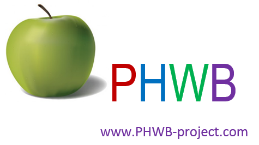 Título del Modulo:[PONER EL TÍTULO AQUÍ]Horas de studio total:16Horas de contacto:12Horas de estudio fuera de la clase:4Pre- requistos  de aprendizaje (si es aplicable):[ PON EL TEXTO AQUÍ O PON NO SE CONTEMPLA]Programa general:Erasmus+ Pupil Health and Well-Being ProjectAño:2015-17Autores del modulo :[NOMBRES DE LAS INSTITUCIONES]Sesión 1:  [TÍTULO DE LA SESIÓN VA AQUÍ]Contenido de la sesión[ POR FAVOR INSERTE 8 -10 ideas en lista para describir el contenido INDICATIVO DE LA SESIÓN ]Preparación[SUGIERA UNA PREPARACIÓN O ACTIVIDAD PARA LOS PARTICIPANTES PARA HACER EN SU PROPIO TIEMPO , POR ADELANTADO DE LA SESIÓN IMPARTIDA ]Actividades de seguimiento: Diario de aprendizaje después de la sesión. Práctica de alguna de las sesiones en el colegio comentándolo en el  diario de aprendizaje en la próxima sesión (solamente ensayo).Sesión 2:  [TÍTULO DE LA SESIÓN VA AQUÍ]Contenido de la sesión[ POR FAVOR INSERTE 8 -10 ideas en lista para describir el contenido INDICATIVO DE LA SESIÓN ]Preparación[SUGIERA UNA PREPARACIÓN O ACTIVIDAD PARA LOS PARTICIPANTES PARA HACER EN SU PROPIO TIEMPO , POR ADELANTADO DE LA SESIÓN IMPARTIDA ]Actividades de seguimiento: Diario de aprendizaje después de la sesión. Práctica de alguna de las sesiones en el colegio comentándolo en el  diario de aprendizaje en la próxima sesión (solamente ensayo).Sesión 3:  [TÍTULO DE LA SESIÓN VA AQUÍ]Contenido de la sesión[ POR FAVOR INSERTE 8 -10 ideas en lista para describir el contenido INDICATIVO DE LA SESIÓN ]Preparación[SUGIERA UNA PREPARACIÓN O ACTIVIDAD PARA LOS PARTICIPANTES PARA HACER EN SU PROPIO TIEMPO , POR ADELANTADO DE LA SESIÓN IMPARTIDA ]Actividades de seguimiento: Diario de aprendizaje después de la sesión. Práctica de alguna de las sesiones en el colegio comentándolo en el  diario de aprendizaje en la próxima sesión (solamente ensayo).Sesión 4:  [TÍTULO DE LA SESIÓN VA AQUÍ]Contenido de la sesión[ POR FAVOR INSERTE 8 -10 ideas en lista para describir el contenido INDICATIVO DE LA SESIÓN ] *mirar la nota al pie de página Preparación[SUGIERA UNA PREPARACIÓN O ACTIVIDAD PARA LOS PARTICIPANTES PARA HACER EN SU PROPIO TIEMPO , POR ADELANTADO DE LA SESIÓN IMPARTIDA ]Actividades de seguimiento: Diario de aprendizaje después de la sesión. Práctica de alguna de las sesiones en el colegio comentándolo en el  diario de aprendizaje en la próxima sesión (solamente ensayo).